Publicado en   el 29/08/2014 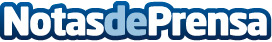 Fomento destina cerca de 133 millones de euros a políticas de ayuda a la vivienda en Aragón entre 2013 y 2016Datos de contacto:Nota de prensa publicada en: https://www.notasdeprensa.es/fomento-destina-cerca-de-133-millones-de-euros Categorias: Aragón http://www.notasdeprensa.es